АДМИНИСТРАЦИЯ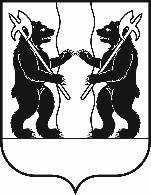 ЯРОСЛАВСКОГО МУНИЦИПАЛЬНОГО РАЙОНАПОСТАНОВЛЕНИЕ15.11.2019                                                                                                                               № 2106О внесении изменений в  постановление Администрации ЯМР от 06.10.2017№ 3506 «Об утверждении муниципальной целевой программы «Поддержка социально ориентированных некоммерческих организаций в Ярославском муниципальном районе» на 2015-2019 годы в новой редакции» В соответствии с решением Муниципального Совета Ярославского муниципального района от 31.10.2019 № 44 «О внесении изменений в решение Муниципального Совета ЯМР от 13.12.2017 № 92 «О районном бюджете ЯМР на 2019 год и плановый период 2020 и 2021 годов», Администрация района            п о с т а н о в л я е т:1. Внести изменения в муниципальную целевую программу «Поддержка социально ориентированных некоммерческих организаций в Ярославском муниципальном районе» на 2015-2019 годы», утвержденную постановлением Администрации Ярославского муниципального района от 06.10.2017 № 3506, согласно приложению. 2. Опубликовать постановление в газете «Ярославский агрокурьер».3. Постановление вступает в силу со дня официального опубликования.Глава Ярославского муниципального района                                                              Н.В. Золотников ПРИЛОЖЕНИЕк постановлению Администрации ЯМР от 15.11.2019 № 2106Измененияв муниципальную целевую программу«Поддержка социально ориентированных некоммерческих организаций в Ярославском муниципальном районе»на 2015-2019 годы В Разделе I. «Паспорт муниципальной программы»:- строку пятую изложить в следующей редакции:- строку десятую изложить в следующей редакции:2.  Раздел II. «Сведения об общей потребности в ресурсах» изложить                  в следующей редакции:II.Сведения об общей потребности в ресурсах     3  Раздел V. «Перечень и описание программных мероприятий»  изложить в следующей редакции:V. Перечень и описание программных мероприятий    4.  Раздел VI. «Сведения о распределении объемов и источников финансирования по годам»  изложить в следующей редакции: VI. Сведения о распределении объемов и источников финансирования по годамИсполнители ПрограммыУправление делами Администрации Ярославского муниципального районаАдминистрации городского и сельских поселений ЯМР                (по согласованию)Источники финансированияПлановый объем финансирования (тыс. руб.)Плановый объем финансирования (тыс. руб.)Плановый объем финансирования (тыс. руб.)Плановый объем финансирования (тыс. руб.)Плановый объем финансирования (тыс. руб.)Плановый объем финансирования (тыс. руб.)Источники финансированиявсегов том числе по годамв том числе по годамв том числе по годамв том числе по годамв том числе по годамИсточники финансированиявсего20152016201720182019Федеральный бюджетОбластной бюджет1578,874195,600262,512390,461441,975288,326Местный бюджет231,66720,00020,00026,66785,00080,000Внебюджетные источникиИтого по программе1810,541215,600282,512417,128526,975368,326Источники финансированияПлановый объем финансирования (тыс. руб.)Плановый объем финансирования (тыс. руб.)Плановый объем финансирования (тыс. руб.)Плановый объем финансирования (тыс. руб.)Плановый объем финансирования (тыс. руб.)Плановый объем финансирования (тыс. руб.)Источники финансированиявсегов том числе по годамв том числе по годамв том числе по годамв том числе по годамв том числе по годамИсточники финансированиявсего20152016201720182019Федеральный бюджетОбластной бюджет1578,874195,600262,512390,461441,975288,326Местный бюджет231,66720,00020,00026,66785,00080,000Внебюджетные источникиИтого по программе1810,541215,600282,512417,128526,975368,326№ п/п Наименование мероприятия Сроки испол-ненияИсполнительИсточник финансированияОбъем финансирования,  тыс.руб.Объем финансирования,  тыс.руб.Объем финансирования,  тыс.руб.Объем финансирования,  тыс.руб.Объем финансирования,  тыс.руб.Объем финансирования,  тыс.руб.№ п/п Наименование мероприятия Сроки испол-ненияИсполнительИсточник финансированияВсего201520162017201820191 2 3 4 567891011Цель: оказание целевой поддержки социально ориентированным некоммерческим организациям, осуществляющим деятельность на территории Ярославского муниципального района, формирование организационных, правовых, финансовых и социально-экономических условий для их деятельности, повышение заинтересованности и эффективности их участия в решении приоритетных задач местного значенияЦель: оказание целевой поддержки социально ориентированным некоммерческим организациям, осуществляющим деятельность на территории Ярославского муниципального района, формирование организационных, правовых, финансовых и социально-экономических условий для их деятельности, повышение заинтересованности и эффективности их участия в решении приоритетных задач местного значенияЦель: оказание целевой поддержки социально ориентированным некоммерческим организациям, осуществляющим деятельность на территории Ярославского муниципального района, формирование организационных, правовых, финансовых и социально-экономических условий для их деятельности, повышение заинтересованности и эффективности их участия в решении приоритетных задач местного значенияЦель: оказание целевой поддержки социально ориентированным некоммерческим организациям, осуществляющим деятельность на территории Ярославского муниципального района, формирование организационных, правовых, финансовых и социально-экономических условий для их деятельности, повышение заинтересованности и эффективности их участия в решении приоритетных задач местного значенияЦель: оказание целевой поддержки социально ориентированным некоммерческим организациям, осуществляющим деятельность на территории Ярославского муниципального района, формирование организационных, правовых, финансовых и социально-экономических условий для их деятельности, повышение заинтересованности и эффективности их участия в решении приоритетных задач местного значенияЦель: оказание целевой поддержки социально ориентированным некоммерческим организациям, осуществляющим деятельность на территории Ярославского муниципального района, формирование организационных, правовых, финансовых и социально-экономических условий для их деятельности, повышение заинтересованности и эффективности их участия в решении приоритетных задач местного значенияЦель: оказание целевой поддержки социально ориентированным некоммерческим организациям, осуществляющим деятельность на территории Ярославского муниципального района, формирование организационных, правовых, финансовых и социально-экономических условий для их деятельности, повышение заинтересованности и эффективности их участия в решении приоритетных задач местного значенияЦель: оказание целевой поддержки социально ориентированным некоммерческим организациям, осуществляющим деятельность на территории Ярославского муниципального района, формирование организационных, правовых, финансовых и социально-экономических условий для их деятельности, повышение заинтересованности и эффективности их участия в решении приоритетных задач местного значенияЦель: оказание целевой поддержки социально ориентированным некоммерческим организациям, осуществляющим деятельность на территории Ярославского муниципального района, формирование организационных, правовых, финансовых и социально-экономических условий для их деятельности, повышение заинтересованности и эффективности их участия в решении приоритетных задач местного значенияЦель: оказание целевой поддержки социально ориентированным некоммерческим организациям, осуществляющим деятельность на территории Ярославского муниципального района, формирование организационных, правовых, финансовых и социально-экономических условий для их деятельности, повышение заинтересованности и эффективности их участия в решении приоритетных задач местного значенияЦель: оказание целевой поддержки социально ориентированным некоммерческим организациям, осуществляющим деятельность на территории Ярославского муниципального района, формирование организационных, правовых, финансовых и социально-экономических условий для их деятельности, повышение заинтересованности и эффективности их участия в решении приоритетных задач местного значенияЗадача 1. Создание нормативной правовой базы в сфере деятельности социально ориентированных некоммерческих организаций на территории Ярославского муниципального районаЗадача 1. Создание нормативной правовой базы в сфере деятельности социально ориентированных некоммерческих организаций на территории Ярославского муниципального районаЗадача 1. Создание нормативной правовой базы в сфере деятельности социально ориентированных некоммерческих организаций на территории Ярославского муниципального районаЗадача 1. Создание нормативной правовой базы в сфере деятельности социально ориентированных некоммерческих организаций на территории Ярославского муниципального районаЗадача 1. Создание нормативной правовой базы в сфере деятельности социально ориентированных некоммерческих организаций на территории Ярославского муниципального районаЗадача 1. Создание нормативной правовой базы в сфере деятельности социально ориентированных некоммерческих организаций на территории Ярославского муниципального районаЗадача 1. Создание нормативной правовой базы в сфере деятельности социально ориентированных некоммерческих организаций на территории Ярославского муниципального районаЗадача 1. Создание нормативной правовой базы в сфере деятельности социально ориентированных некоммерческих организаций на территории Ярославского муниципального районаЗадача 1. Создание нормативной правовой базы в сфере деятельности социально ориентированных некоммерческих организаций на территории Ярославского муниципального районаЗадача 1. Создание нормативной правовой базы в сфере деятельности социально ориентированных некоммерческих организаций на территории Ярославского муниципального районаЗадача 1. Создание нормативной правовой базы в сфере деятельности социально ориентированных некоммерческих организаций на территории Ярославского муниципального района1.1Разработка и принятие нормативных правовых актов по вопросам поддержки социально ориентированных некоммерческих организаций2015-2019УД-------1.2Формирование и ведение реестра социально ориентированных некоммерческих организаций, осуществляющих свою деятельность на территории Ярославского муниципального района и получающих поддержку из бюджета Ярославского муниципального района2015-2019УД-------Итого по задаче 1:Итого по задаче 1:МБМБМБЗадача 2. Оказание консультативной поддержки социально ориентированным некоммерческим организациямЗадача 2. Оказание консультативной поддержки социально ориентированным некоммерческим организациямЗадача 2. Оказание консультативной поддержки социально ориентированным некоммерческим организациямЗадача 2. Оказание консультативной поддержки социально ориентированным некоммерческим организациямЗадача 2. Оказание консультативной поддержки социально ориентированным некоммерческим организациямЗадача 2. Оказание консультативной поддержки социально ориентированным некоммерческим организациямЗадача 2. Оказание консультативной поддержки социально ориентированным некоммерческим организациямЗадача 2. Оказание консультативной поддержки социально ориентированным некоммерческим организациямЗадача 2. Оказание консультативной поддержки социально ориентированным некоммерческим организациямЗадача 2. Оказание консультативной поддержки социально ориентированным некоммерческим организациямЗадача 2. Оказание консультативной поддержки социально ориентированным некоммерческим организациям2.1Организация и проведение семинаров, круглых столов по вопросам деятельности социально ориентированных некоммерческих организаций, обмену опытом2015-2019УД-------Итого по задаче 2:Итого по задаче 2:МБМБМБЗадача 3. Оказание финансовой и имущественной  поддержки социально ориентированным некоммерческим организациям на конкурсной основеЗадача 3. Оказание финансовой и имущественной  поддержки социально ориентированным некоммерческим организациям на конкурсной основеЗадача 3. Оказание финансовой и имущественной  поддержки социально ориентированным некоммерческим организациям на конкурсной основеЗадача 3. Оказание финансовой и имущественной  поддержки социально ориентированным некоммерческим организациям на конкурсной основеЗадача 3. Оказание финансовой и имущественной  поддержки социально ориентированным некоммерческим организациям на конкурсной основеЗадача 3. Оказание финансовой и имущественной  поддержки социально ориентированным некоммерческим организациям на конкурсной основеЗадача 3. Оказание финансовой и имущественной  поддержки социально ориентированным некоммерческим организациям на конкурсной основеЗадача 3. Оказание финансовой и имущественной  поддержки социально ориентированным некоммерческим организациям на конкурсной основеЗадача 3. Оказание финансовой и имущественной  поддержки социально ориентированным некоммерческим организациям на конкурсной основеЗадача 3. Оказание финансовой и имущественной  поддержки социально ориентированным некоммерческим организациям на конкурсной основеЗадача 3. Оказание финансовой и имущественной  поддержки социально ориентированным некоммерческим организациям на конкурсной основе3.1Предоставление субсидий социально ориентированным некоммерческим организациям2015-2019УДМБОБ231,6671578,87420,000195,60020,000262,51226,667390,46185,000441,97580,000288,3263.2.Предоставление имущественной поддержки социально ориентированным некоммерческим организациям2015-2019УДАдминистра-ции поселений -------Итого по задаче 3:Итого по задаче 3:МБОБМБОБМБОБ231,6671578,87420,000195,60020,000262,51226,667390,46185,000441,97580,000288,326Задача 4. Повышение уровня информированности населения Ярославского района о деятельности социально ориентированных некоммерческих организацийЗадача 4. Повышение уровня информированности населения Ярославского района о деятельности социально ориентированных некоммерческих организацийЗадача 4. Повышение уровня информированности населения Ярославского района о деятельности социально ориентированных некоммерческих организацийЗадача 4. Повышение уровня информированности населения Ярославского района о деятельности социально ориентированных некоммерческих организацийЗадача 4. Повышение уровня информированности населения Ярославского района о деятельности социально ориентированных некоммерческих организацийЗадача 4. Повышение уровня информированности населения Ярославского района о деятельности социально ориентированных некоммерческих организацийЗадача 4. Повышение уровня информированности населения Ярославского района о деятельности социально ориентированных некоммерческих организацийЗадача 4. Повышение уровня информированности населения Ярославского района о деятельности социально ориентированных некоммерческих организацийЗадача 4. Повышение уровня информированности населения Ярославского района о деятельности социально ориентированных некоммерческих организацийЗадача 4. Повышение уровня информированности населения Ярославского района о деятельности социально ориентированных некоммерческих организацийЗадача 4. Повышение уровня информированности населения Ярославского района о деятельности социально ориентированных некоммерческих организаций4.1Освещение деятельности социально ориентированных некоммерческих организаций через размещение информации в сети Интернет, газете «Ярославский агрокурьер»2015-2019УД-------Итого по задаче 4:Итого по задаче 4:МБМБМБЗадача 5. Развитие взаимодействия органов местного самоуправления Ярославского муниципального района с социально ориентированными некоммерческими организациямиЗадача 5. Развитие взаимодействия органов местного самоуправления Ярославского муниципального района с социально ориентированными некоммерческими организациямиЗадача 5. Развитие взаимодействия органов местного самоуправления Ярославского муниципального района с социально ориентированными некоммерческими организациямиЗадача 5. Развитие взаимодействия органов местного самоуправления Ярославского муниципального района с социально ориентированными некоммерческими организациямиЗадача 5. Развитие взаимодействия органов местного самоуправления Ярославского муниципального района с социально ориентированными некоммерческими организациямиЗадача 5. Развитие взаимодействия органов местного самоуправления Ярославского муниципального района с социально ориентированными некоммерческими организациямиЗадача 5. Развитие взаимодействия органов местного самоуправления Ярославского муниципального района с социально ориентированными некоммерческими организациямиЗадача 5. Развитие взаимодействия органов местного самоуправления Ярославского муниципального района с социально ориентированными некоммерческими организациямиЗадача 5. Развитие взаимодействия органов местного самоуправления Ярославского муниципального района с социально ориентированными некоммерческими организациямиЗадача 5. Развитие взаимодействия органов местного самоуправления Ярославского муниципального района с социально ориентированными некоммерческими организациямиЗадача 5. Развитие взаимодействия органов местного самоуправления Ярославского муниципального района с социально ориентированными некоммерческими организациями5.1Участие представителей социально ориентированных некоммерческих организаций в мероприятиях, проводимых органами местного самоуправления ЯМР2015-2019УД-------Итого по задаче 5:Итого по задаче 5:МБМБМБИтого по Программе:Итого по Программе:МБМБМБ231,66720,00020,00026,66785,00080,000Итого по Программе:Итого по Программе:ОБОБОБ1578,874195,600262,512390,461441,975288,326Итого по Программе:Итого по Программе:ВсегоВсегоВсего1810,541215,600282,512417,128526,975368,326Источники финансированияПлановый объем финансирования (тыс. руб.)Плановый объем финансирования (тыс. руб.)Плановый объем финансирования (тыс. руб.)Плановый объем финансирования (тыс. руб.)Плановый объем финансирования (тыс. руб.)Плановый объем финансирования (тыс. руб.)Источники финансированиявсегов том числе по годамв том числе по годамв том числе по годамв том числе по годамв том числе по годамИсточники финансированиявсего20152016201720182019Федеральный бюджетОбластной бюджет1578,874195,600262,512390,461441,975288,326Местный бюджет231,66720,00020,00026,66785,00080,000Внебюджетные источникиИтого по Программе1810,541215,600282,512417,128526,975368,326